NetScouts Player Evaluation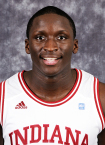 Athleticism/Body:  Strong, stocky guard with good ball speed.  Very active, athletic (live) body with above average strength and athleticism.  Good speed running the floor and quick first step on dribble drive.  Explosive scoring ability with solid ball handling, play making and finishing skills.  Above average lateral speed/quickness.  A high energy guy with a great motor.Shooting:  Solid form and technique on stroke with ability to shoot the college 3.  Can catch/shoot with range up to 20’, but prefers to get his shot off the dribble.  Needs to improve his jumper to become more consistent and not forget about the midrange game.  Average FT shooter.Position Offense:  Fundamentally sound guard that moves well without the ball finding open areas for his shot.  Prefers to attack the rim putting pressure on opposing defenses, but takes advantage of what the defense gives him.  Effective in transition due to his explosiveness attacking the rim and ability to finish plays. Makes good decisions in P/R situations. Defense/Rebounding:  Good 1 on 1 defender with above average foot speed and lateral quickness.  An exceptional help defender as he always has his head on a swivel which allows him to block shots from the guard position and play the passing lanes aggressively.  Does a good job of rebounding from the guard position.Miscellaneous:  A smart player with a good basketball IQ.  Possesses a winning mentality, positive attitude and developing well.  Overall Rating:  A good player with NBA draft potential and a diamond in the rough.  Will benefit by finishing out his college career which will up his stock.Date:  January 27, 2013Game: Mich. St. vs. IndianaScout:  Leon W. DillardPlayer/Number:  Victor Oladipo (#4)Height:  6’5”School:  University of IndianaWeight:  214Class:  2014Position:  Guard